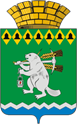 Дума Артемовского городского округа                VII созыв    РЕШЕНИЕот  ___________                                                                             № __________ О внесении изменений в Положение об Управлении образования Артемовского городского округа В соответствии с экспертным заключением Государственно-правового департамента Губернатора Свердловской области и Правительства Свердловской области от 08.06.2021 № 452-ЭЗ по результатам правовой экспертизы Решения Думы Артемовского городского округа от 27.03.2014     № 450 «Об утверждении Положения об Управлении образования Артемовского городского округа» (в редакции Решений Думы Артемовского городского округа от 26.05.2016 № 821, от 29.06.2017 № 215, от 28.06.2018 № 371, от 27.12.2018 № 466, от 07.11.2019№ 609, от 25.03.2021 № 783), руководствуясь статьей 23 Устава Артемовского городского округа, Дума Артемовского городского округаРЕШИЛА:1. Внести в Положение об Управлении образования Артемовского городского округа, утвержденное решением Думы Артемовского городского округа от 27.03.2014 № 450, с изменениями, внесенными решениями Думы Артемовского городского округа от 26.05.2016 № 821, от 29.06.2017 № 215, от 28.06.2018 № 371, от 27.12.2018 № 466, от 07.11.2019№ 609, от 25.03.2021 № 783 (далее – Положение), следующие изменения:1.1. термин «образовательное учреждение» заменить на термин «образовательная организация» по всему тексту в нужном падеже;1.2. в подпункте 1 пункта 9 Положения слова «федеральными образовательными стандартами» заменить словами «федеральными государственными образовательными стандартами»;1.3. в подпункте 19 пункта 9 Положения слова «Министерство общего и профессионального образования» заменить словами «Министерство образования и молодежной политики Свердловской области»;1.4. подпункт 70 пункта 9 Положения изложить в следующей редакции:«70) мониторинг технического состояния зданий и помещений муниципальных образовательных организаций;»;1.5. подпункт 73 пункта 9 Положения изложить в следующей редакции:«73) организация контроля деятельности по подготовке муниципальных образовательных организаций к новому учебному году;»;1.6. пункт 13 раздела 4 Положения изложить в следующей редакции:«13. Начальником Управления образования является лицо, назначаемое на должность главой Артемовского городского округа при согласовании с Министерством образования и молодежной политики Свердловской области в установленном порядке и освобождаемое от должности в порядке, установленном законодательством о муниципальной службе.»; 1.7. пункт 18 раздела 5 Положения изложить в следующей редакции:«18. В структуру Управления образования входит отдел координации деятельности муниципальных образовательных организаций, наделенный компетенцией в соответствии с положением об отделе, утверждаемым начальником Управления образования.»;1.8. пункт 30 раздела 7 Положения изложить в следующей редакции:«30. Муниципальные нормативные правовые акты Управления образования, затрагивающие права, свободы и обязанности человека и гражданина, устанавливающие правовой статус организаций, учредителем которых выступает муниципальное образование, а также соглашения, заключаемые между органами местного самоуправления, вступают в силу после их официального опубликования.»;1.9. раздел 7 Положения дополнить пунктом 34 следующего содержания:«34. В соответствии с федеральным законодательством не подлежат официальному опубликованию муниципальные нормативные правовые акты в части, содержащей сведения, распространение которых ограничено.».2. Предложить начальнику Управления образования Артемовского городского округа Багдасарян Н.В. представить в Инспекцию ФНС России по Верх-Исетскому району г. Екатеринбурга заявление о государственной регистрации изменений, вносимых в учредительные документы Управления образования Артемовского городского округа.3. Настоящее решение опубликовать в газете «Артемовский рабочий» и разместить на официальном сайте Думы Артемовского городского округа в информационно-телекоммуникационной сети «Интернет».4. Контроль за исполнением настоящего решения возложить на постоянную комиссию по вопросам местного самоуправления, нормотворчеству и регламенту (Упорова Е.Ю.).Председатель ДумыАртемовского городского округа		                   В.С. Арсенов        Глава        Артемовского городского округаК.М. Трофимов